TRANSPORTE TOTAL DE SEDIMENTOSMÉTODOS DE ESTIMACIÓN EN RÍOS DE LLANURA Prof. Ada Moreno BarriosUniversidad de los Andes. Facultad de Ingeniería. Escuela de Ingeniería Civil. Departamento de Hidráulica y SanitariaCálculo del Transporte Total de Sedimentos:El material sólido que transporta un río puede moverse de dos formas: por el fondo, cuando las partículas se desplazan rodando por el fondo o avanzando a saltos que no superan el doble de su diámetro; y en suspensión para el caso de aquellas partículas relativamente más finas, que están suspendidas por la acción de la turbulencia y que se mueven mezcladas con el fluido. (Flórez, 2006) Existen autores que establecen una clara diferencia entre el transporte de sedimentos por el fondo y en suspensión; hay otro grupo de autores, que mediante un enfoque experimental llegan a expresiones mucho más simples, pero que no diferencian entre las dos formas de transporte. (Flórez, 2006). Dentro de este último grupo se encuentran autores como: Laursen, Engelund y Hansen, y Ackers y White. Procedimientos de cálculo:Método de Laursen: Se calcula previamente condiciones críticas de iniciación de movimiento (c), y resistencia hidráulica (r, r’, V).Estimar el esfuerzo cortante correspondiente a los granos ’:Para cálculo de resistencia hidráulica según Einstein, Engelund o Wang y White dicho esfuerzo cortante se estima a través de la siguiente expresión:Para cálculo de resistencia hidráulica a través de Maza y Cruickshank, se utiliza la ecuación que se muestra a continuación:Calcular la velocidad de corte u’*:Estimar la velocidad terminal uniforme de caída W.De la figura 4.15 obtener el valor de , despejando de la expresión: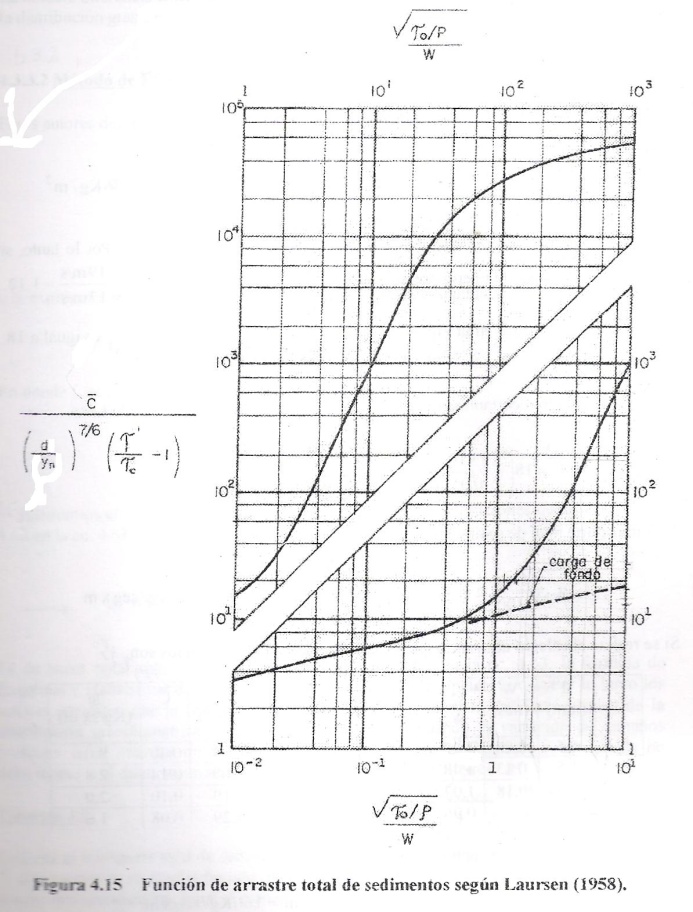 De la siguiente expresión, despejar el valor del transporte total de sedimentos por unidad de ancho (gst):Método de Engelund y Hansen: Estimar previamente resistencia hidráulica según el método de Engelund, para obtener la velocidad media del flujo, V. Estimar el esfuerzo cortante, o:Estimar el transporte total de sedimentos a través de la siguiente expresión:Método de Ackers y White: Estimar previamente resistencia hidráulica según Wang y White, para obtener r y V.Calcular la desviación estándar de la curva granulométrica para elegir el o los diámetros representativos:Si   5  d = d35 Si  > 5  Dividir el material en intervalos de clases (d = di) Definir el diámetro adimensional, d*:Calcular los valores de A, m, C y n, según sea el valor del diámetro adimensional:Si d* > 60:A = 0,17		m = 1,50C = 0,025	n = 0Si 1  d* < 60:Estimar el parámetro de movilidad del sedimento F*t:Donde:  = 10Calcular la función de transporte, Gst:Si se ha dividido el material en intervalos de clases: A se sustituye por el valor de A1, que se calcula según la siguiente expresión:Despejar el valor de Xyn de la siguiente expresión:Calcular el transporte total de sedimentos, gst, haciendo uso de la siguiente ecuación:Referencias Citadas:Flórez, I. y Aguirre, J. (2006) Hidráulica Fluvial. Mérida, Venezuela: Publicaciones Facultad de Ingeniería Universidad de Los Andes. 215p. 